ГУБЕРНАТОР АМУРСКОЙ ОБЛАСТИПОСТАНОВЛЕНИЕот 28 мая 2008 г. N 223ОБ ОБРАЗОВАНИИ СОВЕТА ПО ИНФОРМАЦИОННОЙ БЕЗОПАСНОСТИИ ЗАЩИТЕ ИНФОРМАЦИИ ПРИ ГУБЕРНАТОРЕАМУРСКОЙ ОБЛАСТИВо исполнение постановления Совета Министров - Правительства Российской Федерации от 15 сентября 1993 г. N 912-51 "Об утверждении Положения о государственной системе защиты информации в Российской Федерации от иностранных технических разведок и от ее утечки по техническим каналам" постановляю:1. Образовать совет по информационной безопасности и защите информации при губернаторе Амурской области.2. Утвердить:Положение о совете по информационной безопасности и защите информации при губернаторе Амурской области (приложение N 1);персональный состав совета по информационной безопасности и защите информации при губернаторе Амурской области (приложение N 2).И.о. губернатораАмурской областиВ.В.МАРЦЕНКОПриложение N 1к постановлениюгубернатораАмурской областиот 28 мая 2008 г. N 223ПОЛОЖЕНИЕО СОВЕТЕ ПО ИНФОРМАЦИОННОЙ БЕЗОПАСНОСТИ И ЗАЩИТЕИНФОРМАЦИИ ПРИ ГУБЕРНАТОРЕ АМУРСКОЙ ОБЛАСТИ1. ОБЩИЕ ПОЛОЖЕНИЯ1.1. Настоящее Положение разработано на основании Доктрины информационной безопасности Российской Федерации, утвержденной Указом Президента Российской Федерации от 5 декабря 2016 г. N 646, в соответствии с Федеральным законом от 28 декабря 2010 г. N 390-ФЗ "О безопасности", Федеральным законом от 27 июля 2006 г. N 149-ФЗ "Об информации, информационных технологиях и о защите информации", Типовым положением о совете (технической комиссии) министерства, ведомства, органа государственной власти субъекта Российской Федерации по защите информации от иностранных технических разведок и от ее утечки по техническим каналам, одобренным решением Гостехкомиссии России от 14 марта 1995 г. N 32.(в ред. постановления губернатора Амурской области от 15.04.2019 N 117)1.2. Настоящее Положение определяет основные задачи, полномочия и порядок работы совета по информационной безопасности и защите информации при губернаторе Амурской области (далее - Совет).1.3. Совет является постоянно действующим совещательным органом при губернаторе области.1.4. Совет осуществляет свою деятельность в соответствии с Конституцией Российской Федерации, федеральными законами, правовыми актами Президента Российской Федерации, Правительства Российской Федерации, Федеральной службы по техническому и экспортному контролю (далее - ФСТЭК России), иными правовыми актами по информационной безопасности и защите информации и настоящим Положением.1.5. Совет осуществляет свою деятельность во взаимодействии с постоянно действующей технической комиссией по защите государственной тайны при Правительстве Амурской области (далее - ПДТК области), Управлением Федеральной службы безопасности Российской Федерации по Амурской области (далее - ФСБ России), Центром специальной связи и информации Федеральной службы охраны Российской Федерации в Амурской области (далее - ЦССИ ФСО России), Управлением Министерства внутренних дел Российской Федерации по Амурской области, межведомственной комиссией полномочного представителя Президента Российской Федерации в Дальневосточном федеральном округе по информационной безопасности, Управлением ФСТЭК России по Дальневосточному федеральному округу, другими органами и организациями, занимающимися вопросами информационной безопасности и защиты информации.2. ЗАДАЧИ И НАПРАВЛЕНИЯ ДЕЯТЕЛЬНОСТИ СОВЕТА2.1. Основными задачами Совета являются:определение концептуальных подходов к обеспечению информационной безопасности и защиты информации в области;определение приоритетных направлений деятельности в сфере информационной безопасности и защиты информации в области;анализ, обобщение и оценка состояния системы информационной безопасности в органах государственной власти области, органах местного самоуправления муниципальных образований области, организациях, расположенных на территории области, и выработка на их основе предложений и комплекса мер по созданию и функционированию системы обеспечения информационной безопасности и защиты информации области;организация выполнения нормативных правовых актов Российской Федерации и области по вопросам информационной безопасности, а также решений Совета;организация экспертизы разрабатываемых региональных программ информатизации в части вопросов обеспечения информационной безопасности и защиты информации;рассмотрение вопросов организационного и материально-технического обеспечения органов государственной власти области, органов местного самоуправления муниципальных образований области, организаций области средствами контроля и защиты информации;рассмотрение и оценка способов и конкретных мероприятий по защите информации от технических разведок и от ее утечки по техническим каналам, в том числе подготовка предложений по практической реализации результатов выполненных научно-исследовательских и опытно-конструкторских работ по вопросам защиты информации;рассмотрение результатов контроля состояния информационной безопасности, проведенного ФСТЭК России и ФСБ России в органах государственной власти области, органах местного самоуправления муниципальных образований области, организациях, расположенных на территории области;рассмотрение иных вопросов по поручению губернатора области, относящихся к обеспечению информационной безопасности и защите информации.2.2. Основными направлениями работы Совета являются:выработка единой политики по обеспечению информационной безопасности и защиты информации;координация выполнения программ, проектов и работ по вопросам обеспечения информационной безопасности и защиты информации на территории области;анализ и выработка рекомендаций по повышению эффективности защиты информации в области.3. ПОЛНОМОЧИЯ СОВЕТАСовет для решения возложенных на него задач имеет право:3.1. Запрашивать и получать необходимые материалы для организации и проведения работ по вопросам информационной безопасности и защиты информации от органов государственной власти области, органов местного самоуправления муниципальных образований области, организаций, расположенных на территории области.3.2. Разрабатывать проекты нормативных правовых актов области и иных документов по информационной безопасности и защите информации.3.3. Принимать участие в разработке технических заданий в части формирования требований по обеспечению информационной безопасности и защиты информации при выполнении научно-исследовательских работ.3.4. Участвовать в координации деятельности исполнительных органов государственной власти области в части выполнения ими требований по обеспечению информационной безопасности и защите информации.3.5. Участвовать в работе ПДТК области.3.6. Вносить предложения руководителям органов государственной власти области, органов местного самоуправления муниципальных образований области, организаций, расположенных на территории области, о приостановке работ на объектах информатизации в случае обнаружения условий для утечки информации, содержащей сведения, отнесенные к государственной или служебной тайне, или несанкционированного доступа к ней.3.7. Привлекать в установленном порядке специалистов для проведения исследований, разработки мероприятий и нормативно-методических документов по вопросам обеспечения информационной безопасности и защиты информации, подготовки документов по вопросам, вынесенным на обсуждение Совета.4. ОРГАНИЗАЦИЯ СОВЕТА И ПОРЯДОК ЕГО РАБОТЫ4.1. Состав Совета утверждается губернатором области.4.2. Совет состоит из председателя Совета, четырех заместителей председателя Совета, двух секретарей Совета и членов Совета.(п. 4.2 в ред. постановления губернатора Амурской области от 16.08.2021 N 166)4.3. Заседания Совета ведет председатель Совета, в его отсутствие по поручению председателя Совета - один из заместителей председателя Совета.       1    4.3 .  Заместители   председателя   Совета  в  соответствии  со  своимиполномочиями курируют следующие направления деятельности:защита информации, составляющей государственную тайну;защита информации, не составляющей государственную тайну;финансовое обеспечение требований законодательства Российской Федерации по обеспечению информационной безопасности и решений, принимаемых Советом;взаимодействие с правоохранительными органами.(п. 4.3.1 в ред. постановления губернатора Амурской области от 16.08.2021 N 166)4.4. Первый секретарь Совета осуществляет свою деятельность в части сведений, не составляющих государственную тайну. На заседаниях Совета при работе со сведениями, не составляющими государственную тайну, первый секретарь Совета в соответствии со своими полномочиями:осуществляет подготовку материалов для заседаний Совета;оповещает членов Совета о заседании Совета;направляет материалы заседания Совета членам Совета в срок не позднее 3 рабочих дней до дня заседания Совета;ведет протокол заседания Совета;разрабатывает проекты решений Совета.Второй секретарь Совета осуществляет свою деятельность в части сведений, составляющих государственную тайну. На заседаниях Совета при работе со сведениями, составляющими государственную тайну, второй секретарь Совета в соответствии со своими полномочиями:осуществляет подготовку материалов для заседаний Совета;оповещает членов Совета о заседании Совета;направляет материалы заседания Совета членам Совета в срок не позднее 3 рабочих дней до дня заседания Совета;ведет протокол заседания Совета;разрабатывает проекты решений Совета.(п. 4.4 в ред. постановления губернатора Амурской области от 08.09.2022 N 194)4.5. Совет осуществляет свою деятельность в соответствии с разработанным Советом и утвержденным губернатором области годовым планом работы Совета.4.6. Заседания Совета проводятся один раз в квартал и считаются правомочными, если на них присутствует не менее половины его членов.(п. 4.6 в ред. постановления губернатора Амурской области от 08.09.2022 N 194)4.7. На заседания Совета по решению председателя Совета и по рекомендациям членов Совета могут приглашаться сотрудники исполнительных органов государственной власти области, а также представители органов местного самоуправления муниципальных образований области, организаций, расположенных на территории области, имеющих непосредственное отношение к рассматриваемым вопросам, по согласованию с их руководством.4.8. Решения Совета принимаются путем открытого голосования простым большинством голосов присутствующих на заседании Совета членов Совета. В случае равенства голосов голос председательствующего на заседании Совета является решающим.4.9. Работа Совета проводится при строгом соблюдении режима секретности. Список лиц, приглашенных на заседание Совета, утверждается председателем Совета.4.10. Решения Совета оформляются протоколом заседания Совета, который подписывается председательствующим на заседании Совета, секретарем Совета и утверждается губернатором области. В протоколе заседания Совета указываются пометка конфиденциальности материалов, место (помещение) проведения заседания Совета. Решения направляются секретарем Совета членам Совета или другим заинтересованным лицам в части, их касающейся, в течение 15 дней со дня утверждения губернатором области решения Совета.Доступ к материалам Совета (протоколы, отчеты, материалы выступлений) ограничивается в соответствии с федеральным законодательством.4.11. Решения Совета при необходимости реализуются в постановлениях и распоряжениях губернатора области.4.12. Переписка Совета оформляется на гербовых бланках аппарата губернатора области и Правительства области с добавлением слов СОВЕТ ПО ИНФОРМАЦИОННОЙ БЕЗОПАСНОСТИ И ЗАЩИТЕ ИНФОРМАЦИИ ПРИ ГУБЕРНАТОРЕ АМУРСКОЙ ОБЛАСТИ. Письма Совета подписываются председателем Совета, а в отсутствие председателя Совета - одним из заместителей председателя Совета. Копии решений Совета при рассылке заверяются круглой печатью Совета.4.13. Организационно-техническое обеспечение деятельности Совета возлагается на отдел технической защиты информации управления защиты государственной тайны губернатора области аппарата губернатора области и Правительства области.4.14. Решение вопросов, касающихся реализации требований технической защиты информации, информации ограниченного доступа, в том числе проведение ежегодных выездных семинаров и совещаний по вопросам технической защиты информации, а также периодического контроля за обеспечением уровня защищенности информации, обрабатываемой в информационных системах исполнительных органов государственной власти Амурской области и органов местного самоуправления муниципальных образований Амурской области, осуществляется рабочей группой, созданной при Совете. Персональный состав и положение о рабочей группе утверждаются председателем Совета.(п. 4.14 введен постановлением губернатора Амурской области от 08.09.2022 N 194)5. ОПИСАНИЕ ОТТИСКОВ КРУГЛЫХ ПЕЧАТЕЙ СОВЕТА5.1. Круглая печать:по кругу, внешняя сторона: Правительство Амурской области;в центре: Совет по информационной безопасности и защите информации при губернаторе Амурской области. Под названием ближе к внешней стороне печати проставлена цифра 1.Печать с цифрой 1 находится у председателя Совета.5.2. Круглая печать:по кругу, внешняя сторона: Правительство Амурской области;в центре: Совет по информационной безопасности и защите информации при губернаторе Амурской области. Под названием ближе к внешней стороне печати проставлена цифра 2.Печать с цифрой 2 находится у первого секретаря Совета.(в ред. постановления губернатора Амурской области от 17.06.2021 N 123)Приложение N 2к постановлениюгубернатораАмурской областиот 28 мая 2008 г. N 223СОСТАВСОВЕТА ПО ИНФОРМАЦИОННОЙ БЕЗОПАСНОСТИ И ЗАЩИТЕИНФОРМАЦИИ ПРИ ГУБЕРНАТОРЕ АМУРСКОЙ ОБЛАСТИ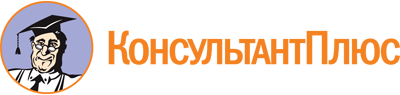 Постановление Губернатора Амурской области от 28.05.2008 N 223
(ред. от 08.09.2022)
"Об образовании совета по информационной безопасности и защите информации при губернаторе Амурской области"
(вместе с "Положением о совете по информационной безопасности и защите информации при губернаторе Амурской области")Документ предоставлен КонсультантПлюс

www.consultant.ru

Дата сохранения: 06.12.2022
 Список изменяющих документов(в ред. постановлений губернатора Амурской областиот 26.02.2009 N 68, от 28.05.2009 N 272, от 30.10.2009 N 443,от 11.03.2010 N 70, от 04.05.2010 N 149, от 13.07.2010 N 251,от 16.05.2011 N 147, от 07.11.2011 N 330, от 05.12.2012 N 490,от 08.04.2013 N 84, от 08.07.2013 N 186, от 27.05.2014 N 135,от 09.09.2014 N 221, от 18.11.2014 N 292, от 10.04.2015 N 101,от 16.10.2015 N 261, от 25.04.2016 N 103, от 19.01.2017 N 13,от 16.06.2017 N 129, от 18.08.2017 N 185, от 19.03.2018 N 54,от 01.10.2018 N 232, от 15.04.2019 N 117, от 29.05.2019 N 157,от 01.07.2019 N 204, от 04.02.2020 N 22, от 17.06.2021 N 123,от 16.08.2021 N 166, от 17.12.2021 N 366, от 08.09.2022 N 194)Список изменяющих документов(в ред. постановлений губернатора Амурской областиот 25.04.2016 N 103, от 15.04.2019 N 117,от 17.06.2021 N 123, от 16.08.2021 N 166,от 08.09.2022 N 194)Список изменяющих документов(в ред. постановления губернатора Амурской областиот 08.09.2022 N 194)ПузановПавел Игоревич- заместитель председателя Правительства Амурской области (председатель Совета)ЗемнуховДенис Владимирович- министр цифрового развития и связи Амурской области (заместитель председателя Совета в части защиты информации, не составляющей государственную тайну)МолодяновАндрей Адамович- заместитель руководителя аппарата губернатора области и Правительства области - начальник управления специальных программ губернатора области (заместитель председателя Совета в части защиты информации, составляющей государственную тайну)СологубВладимир Викторович- первый заместитель министра финансов Амурской области (заместитель председателя Совета в части финансового обеспечения требований законодательства Российской Федерации по обеспечению информационной безопасности и решений, принимаемых Советом)ЩипунДенис Юрьевич- заместитель начальника УФСБ России по Амурской области (заместитель председателя Совета в части взаимодействия с правоохранительными органами, по согласованию)СовгачёвАнтон Леонидович- руководитель службы информационной безопасности и мобилизационной подготовки министерства цифрового развития и связи Амурской области (первый секретарь Совета)ЛылыкИгорь Иванович- начальник отдела технической защиты информации управления специальных программ губернатора Амурской области аппарата губернатора области и Правительства области (второй секретарь Совета)Акименко Елена Витальевна- министр юстиции Амурской областиАргуновДенис Андреевич- начальник центра информационных технологий, связи и защиты информации УМВД России по Амурской области (по согласованию)АртемьевАркадий Васильевич- заместитель директора по безопасности филиала ПАО "РусГидро" - "Бурейская ГЭС" (по согласованию)АртёменкоАлина Сергеевна- начальник управления государственной гражданской службы Амурской областиБатуринДмитрий Сергеевич- директор центра информационной безопасности ФГБОУ ВО "Амурский государственный университет"(по согласованию)БогомазИгорь Андреевич- заместитель министра здравоохранения Амурской областиЗингерМарина Анатольевна- заместитель главы города Белогорск по информационным технологиям (по согласованию)КанюкаСемен Ефимович- заместитель директора филиала АО "ЦЭНКИ" - КЦ "Восточный" по безопасности (по согласованию)КовтунЕвгений Александрович- начальник управления региональной безопасности и противодействия коррупции Амурской областиКозловИгорь Анатольевич- заместитель директора по безопасности филиала ПАО "РусГидро" - "Зейская ГЭС" (по согласованию)КононцевАлексей Семенович- заместитель начальника Главного управления МЧС России по Амурской области по антикризисному управлению (по согласованию)КосянюкАлександр Александрович- советник заместителя председателя Правительства Амурской областиКучерявыхИгорь Иванович- сотрудник ЦССИ ФСО России в Амурской области (по согласованию)МатыцинПавел Анатольевич- директор центра эксплуатации Амурского филиала ПАО "Ростелеком" (по согласованию)РадюкСтанислав Сергеевич- заместитель руководителя УФНС России по Амурской области (по согласованию)ЩербаковСергей Викторович- руководитель ГБУ "Центр информационных технологий Амурской области"